Фамилия, имя участника:                                                               класс        Викторина «Знатоки дорожного движения»(4 класс)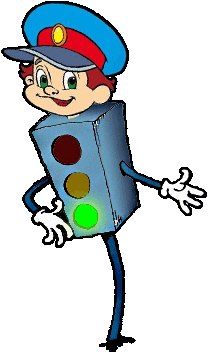 1.Назовите всех участников дорожного движения?
А) пешеходы и животные;
Б) водители, пассажиры, пешеходы;
В) дорожные рабочие, водители2. В какой стране  появился первый светофор?
А) в Англии;   +     Б) в Германии;       В) в России.3.С какого возраста можно выезжать на велосипеде на проезжую часть?А) 12 лет;Б) 14 лет;В) 16 лет.4. Как должен пересекать пешеходный переход велосипедист?А) проехать на велосипеде;Б) слезть с велосипеда и перейти пешком;В) проехать на велосипеде, не держась за руль.5.Разрешается ли перевозка пассажиров на велосипеде?А) запрещается;Б) разрешается;В) разрешается перевозка детей до 7 лет на специально оборудованном сиденьем с подножками.+6. Где должен двигаться пешеход вне населенного пункта?А) по левому краю проезжей части, навстречу движению автомобилей;+Б) по правому краю проезжей части, по ходу движения транспорта;В) не имеет значения.7. С какого возраста можно садиться на переднее сиденье автомобиля рядом с водителем?А) 12 лет;Б) 14 лет;В) 16 лет.8. Какой стороны должен придерживаться пешеход при движении по тротуару?
А) безразлично;   Б) правой стороны;   В) левой стороны.9. Какую форму и цвет имеют предупреждающие знаки?А) желтый круг;Б) красный треугольник;В) синий квадрат.10.Какой дорожный знак устанавливают вблизи школ?А) осторожно школа;Б) дети;В) знак не устанавливают.11. Чем должен руководствоваться пешеход, если жест регулировщика противоречит требованию светофора?А) жестам регулировщика;Б) сигналам светофора;В) действовать по своему усмотрению12. В каком городе установлен памятник светофору?А) в Москве;
Б) в Петербурге;В) в Новосибирске.13. Зачем нужны стоп – сигналы на автомобиле?А) чтобы другие участники могли увидеть намерения водителя остановиться или притормозить;Б) чтоб весело было ехать;В) их не обязательно включать.14. Как правильно обходить автобус?А) сзади;     Б) спереди;             
В)  подождать, когда транспорт отъедет от остановки, тогда дорога будет хорошо видна в обе стороны, найти пешеходный переход и переходить по нему.15. Почему один из самых известных советских автомобилей ВАЗ-2121"Нива"был назван "Нива"?А) предназначался для сельской местности;Б) придумывали замену марке "Жигули";В) по первым буквам детей конструкторов – Наталья, Ирина, Вадим, Андрей.